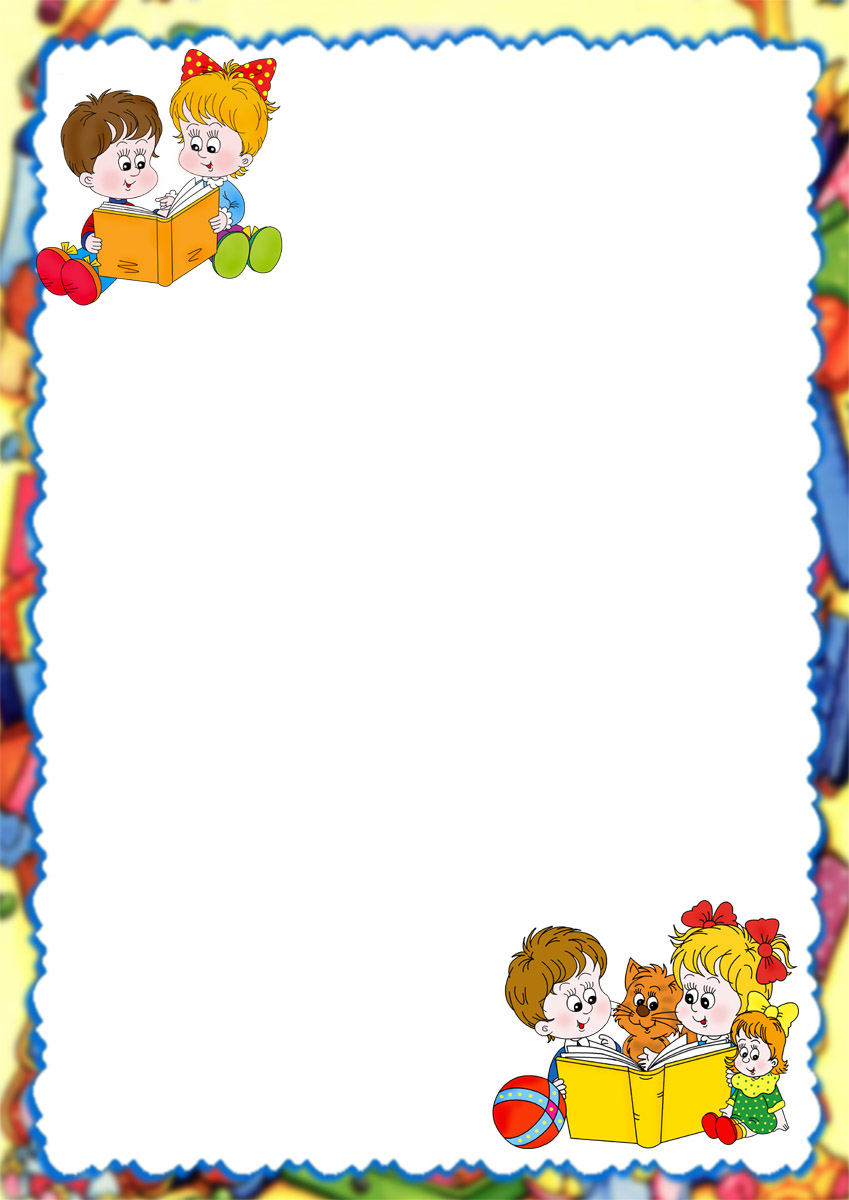 План экскурсионных занятий МБУК «Слободо-Туринский районный историко-краеведческий музей»  по программе «Музей и дети» на 2019 – 2020 учебный годСентябрь. «Наш герб, наш флаг, наша Слобода». На занятии вы познакомитесь с наукой Геральдика, узнаете, когда и где она появилась,  что изучает. Послушаете рассказ об истории происхождения гербов и флагов. Узнаете, что означают и символизируют изображения на символах нашей  Родины. Увидите выставку экспонатов – символов Туринской Слободы и Слободо-Туринского района. Примите участие в выполнении творческих заданий и мастер-классе. Октябрь. «Вкусные истории поварихи Бабарихи». На занятии повариха Бабариха расскажет вам о традиционных блюдах и продуктах русской кухни и их пользе. Поведает о старинных традициях и обрядах связанных с едой. Познакомит с основными правилами поведения за крестьянским столом. Расскажет о разнообразной кухонной утвари и ее предназначении. Научит пользоваться печным прикладом. Вас ждут кулинарные загадки и мастер-класс по изготовлению оберега для дома.Ноябрь. «Русь Православная». В ходе занятия вы познакомитесь с историей создания, строительства церквей, монастырей, часовен, храмов. Узнаете об их особой роли в жизни православных людей. Услышите рассказ о зарождении искусства иконописи, о ценности и значении иконы в жизни человека. Узнаете истории о  святых людях нашего района,  церковных праздниках. Познакомитесь с музейной коллекцией икон и церковной утвари. Примите участие в изготовлении оберега. Декабрь. «Новогоднее расследование в купеческом доме». Посетив нашу праздничную программу, вы станете участниками увлекательного расследования. Вас ждут: интересные испытания, нешуточные препятствия, забавные конкурсы, игры и гадания, а так же сладкие призы и новогодний сувенир, сделанный своими руками.Февраль «От винта». Занятие, посвященное Дню Защитника Отечества. В ходе этого увлекательного занятия  вы познакомитесь с профессией летчика. С  историей ее появления, основными особенностями данной профессии.  Узнаете,  какими необходимыми навыками, качествами и знаниями должен обладать каждый пилот.  В игровой форме пройдете  подготовительные курсы пилотов. Март. «Музыкальные забавы». Рассказ о разнообразии музыкальных инструментов, истории их появления и развития. Об их роли в жизни людей разных поколений. На занятии Вы увидите выставку музейной коллекции музыкальных инструментов, на некоторых из них, вы  сможете даже   поиграть. Примите участие в музыкальной викторине. Изготовите  сувенир своими руками.Апрель. «Чем крепче тыл – тем крепче фронт». Занятие, посвященное 75-летию Победы. Вас ждет рассказ о непростой жизни слободотуринцев в годы суровой войны.  О том, чем и как они помогали фронту. Какой вклад внесли взрослые и дети в общую победу страны над фашизмом. Дети примут участие в выполнении различных заданий,  ответят на вопросы викторины.  Мастер-класс.Май. «Умники и умницы». Театрализованное мероприятие, посвященное международному Дню музеев. В программе  награждение участников  районных конкурсов. Награждение победителей: «Самый музейный класс», «Самая музейная школа», «Самый музейный детский сад». Дети ответят на вопросы викторины, поучаствуют в выполнении интеллектуальных заданий, будут награждены памятными подарками и призами.В начале учебного года приглашаем воспитанников детских садов а ознакомительное занятие «Здравствуй, музей» для тех, кто еще не посещал музей.Добро пожаловать!Предварительная запись по телефону:  2-14-04